Уважаемые участники III Всероссийского конгресса Национальноймедицинской ассоциации оториноларингологов России!Мы предлагаем уникальные условия проживания в Гостиничном Комплексе «Ока». Г. Н. Новгород, проспект Гагарина, 27В период с 19-22.11.19Бронирование по кодовому слову/промокоду- «Врачи»(на сайте, по телефону или e-mail)Контакты отдела бронирования:okabrons@hoteloka.ruТел: 8 800 100 04 77, +7 (950) 377-07-30, E-mail: sales5@hoteloka.ru Ваш персональный менеджер Екатерина СмирноваЦЦены включают НДС (20 %). Расчетный час: заезд в 14.00 ч.     выезд в 12.00 ч. Ранний заезд:С 00:00 до 06:59 часов – 50% от стоимости сутокС 07:00 до 13:59 часов – 25% от стоимости сутокПоздний выезд:До 18:00 часов – 25% от стоимости сутокДо 23:59 часов – 50% от стоимости суток;В стоимость номера включено:Завтрак «Шведский Стол» в ресторане «Ока» (при выборе Гостем соответствующего тарифа)600р./чел.Бесплатный Wi-Fi1 гостевой визит в сутки в фитнес-клуб «Fitness life» (тренажерный зал, бассейн, финская сауна) для гостей корпуса «Ока Премиум 4*»Скидка 20% на посещение саун-клуба «Oka DeLuxe»Охраняемая парковка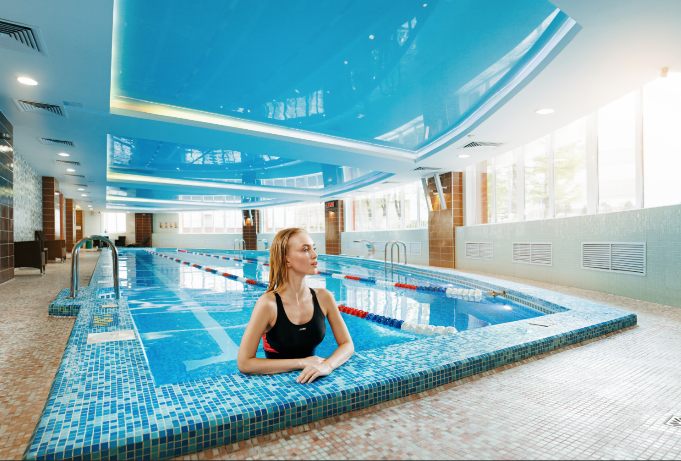 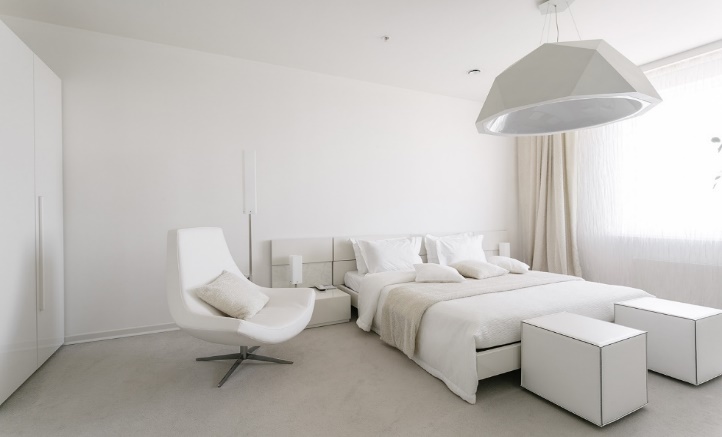 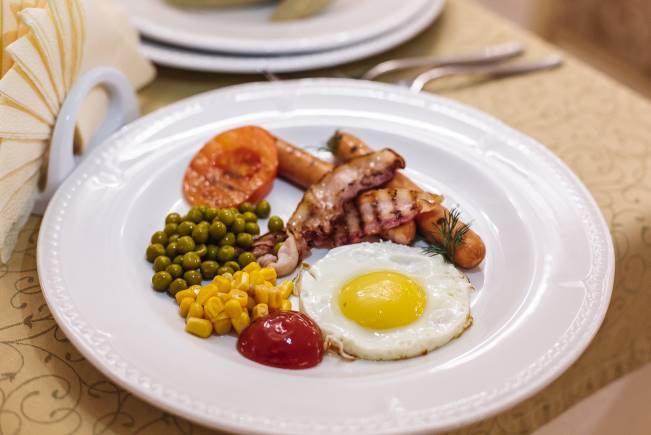 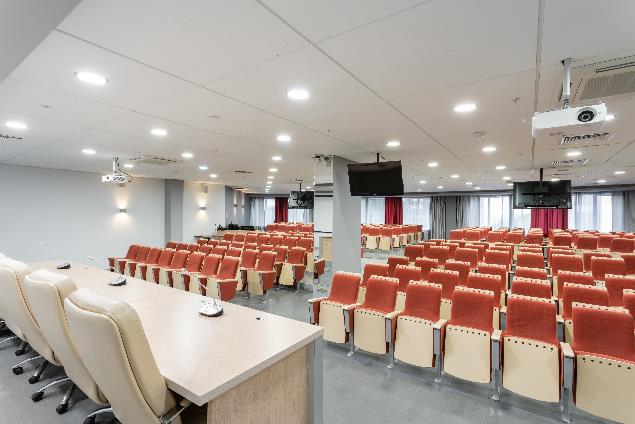 Мы предоставляем нашим гостям:Вкусный завтрак «Шведский стол» в ресторане «Ока»Фитнес – клуб «Fitness Life с плавательным бассейном (дорожки 25 м), финская сауна, Бесплатный Wi-Fi ПарковкаУслуги прачечнойСауна «Oka Deluxe»Услуги салона красотыРесторан «Elleven» с панорамным видом Развлекательный комплекс «Capital club» с боулингом и бильярдом.Мы всегда рады нашим Гостям, и делаем все, чтобы их пребывание в Гранд Отеле «Ока» было максимально комфортным.Категория номераСтоимость проживания за номер в сутки, руб. (в том числе НДС 20%)Стоимость проживания за номер в сутки, руб. (в том числе НДС 20%)Стоимость проживания за номер в сутки, руб. (в том числе НДС 20%)Корпус Бизнес 3***Корпус Бизнес 3***Корпус Бизнес 3***Корпус Бизнес 3***Без завтрака одно и двух местное размещениеС завтраком на одного человекаС завтраком на двоих человекНомер первой категории «Стандарт» с 1/2 кроватями2340/25202940,003720,00Номер первой категории «Стандарт двухкомнатный» 2700/28803300,004080,00Номер первой категории «Комфорт» с 1/2кроватями2700/28803300,004080,00Номер первой категории «Junior Suite  двухкомнатный»3060/32403660,004440,00Корпус Премиум 4****Корпус Премиум 4****Корпус Премиум 4****Корпус Премиум 4****Номер первой категории «Классический» с 1/2 кроватями3600/37804200,004980,00Номер «Junior Suite»4500/46805100,005880.00Номер «De Luxe»5400/55806000,006780.00